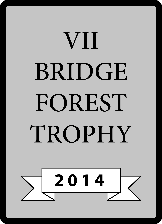 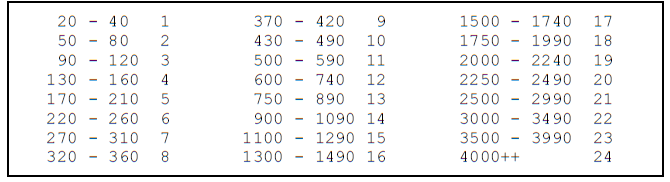 BoardVulContractLeadTricksScoreScoreIMPSIMPSBoardVulContractLeadTricksNSEWHV11-12NS13All14-15NS16EW17-18NS 19EW20AllSumBoardVulContractLeadTricksScoreScoreIMPSIMPSBoardVulContractLeadTricksNSEWHV11-12NS13All14-15NS16EW17-18NS 19EW20AllSum